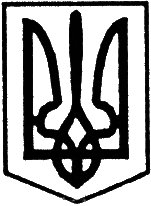 Благовіщенська  районна радаКіровоградської областішістнадцята  сесія сьомого скликанняР і ш е н н явід  “16” березня  2018 року                                                     		    № 283м. БлаговіщенськеПро створення та перейменування філій Благовіщенського навчально-виховного комплексу №1 “Гімназія –загальноосвітня школа I-III ступенів -дошкільний навчальний заклад “Сонечко”Благовіщенської районної радиКеруючись Законом України “Про місцеве самоврядування в Україні”, рішенням районної ради від 27 липня 2007 року №136 “Про управління об’єктами спільної власності територіальних громад міста і сіл району” Законом України “Про освіту”, Законом України “Про загальну середню освіту”, з урахуванням Положення про загальноосвітній навчальний заклад, затвердженого постановою Кабінету Міністрів України від 27 серпня 2010 року №778, враховуючи рекомендації постійних комісій районної ради з питань  освіти, охорони здоров’я, культури, фізкультури і спорту, обслуговування і соціального захисту населення, з питань планування, бюджету і фінансів та з питань комунальної власності, житлового господарства, побутового, торгівельного обслуговування та захисту прав споживачів,районна радаВИРІШИЛА:1. Перейменувати Благовіщенський навчально-виховний комплекс                   №1 “Гімназія – загальноосвітня школа I-III ступенів - дошкільний навчальний заклад “Сонечко” Благовіщенської районної ради на Благовіщенський навчально-виховний комплекс №1 “Гімназія –заклад загальної середньої освіти I-III ступенів - заклад дошкільної освіти “Сонечко” Благовіщенської районної ради з 25 червня 2018 року.2. Створити філію Благовіщенського навчально-виховного комплексу №1 “Гімназія –заклад загальної середньої освіти I-III ступенів - заклад дошкільної освіти “Сонечко” Благовіщенської районної ради Богданівський НВК "Заклад загальної середньої освіти I-II ступенів  - заклад дошкільної освіти" з 25 червня 2018 року. Місцезнаходження філії: 26432, Кіровоградська область, Благовіщенський район, с. Богданове, вулиця. Божка, 55.2. Перейменувати:філію Благовіщенського навчально-виховного комплексу №1 “Гімназія –загальноосвітня школа I-III ступенів- дошкільний навчальний заклад “Сонечко” Благовіщенської районної ради Мечиславський НВК “Мечиславська загальноосвітня школа I-II ступенів- дошкільний навчальний заклад “Орлятко” (код ЄДРПОУ 41738955) на філію Благовіщенського навчально-виховного комплексу №1 “Гімназія –заклад загальної середньої освіти I-III ступенів - заклад дошкільної освіти “Сонечко” Благовіщенської районної ради Мечиславський НВК “Заклад загальної середньої освіти I-II ступенів  - заклад дошкільної освіти “Орлятко” з 25 червня 2018 року.філію Благовіщенського навчально-виховного комплексу №1 “Гімназія –загальноосвітня школа I-III ступенів- дошкільний навчальний заклад “Сонечко” Благовіщенської районної ради Синицівський НВК “Синицівська загальноосвітня школа I-II ступенів- дошкільний навчальний заклад” (код ЄДРПОУ 41580542) на філію Благовіщенського навчально-виховного комплексу №1 “Гімназія –заклад загальної середньої освіти I-III ступенів- заклад дошкільної освіти  “Сонечко” Благовіщенської районної ради Синицівський НВК “Заклад загальної середньої освіти I-II ступенів  - заклад дошкільної освіти” з 25 червня 2018 року.3. Відділу освіти, молоді та спорту Благовіщенської районної державної адміністрації забезпечити підготовку, оприлюднення проекту рішення щодо внесення змін та затвердження статуту Благовіщенського навчально-виховного комплексу № 1 "Гімназія - заклад загальної середньої освіти I-III ступенів - заклад дошкільної освіти "Сонечко" Благовіщенської районної ради та положення про філії в новій редакції на черговій сесії районної ради.4. Директору Благовіщенського навчально-виховного комплексу №1 “Гімназія - заклад загальної середньої освіти I-III ступенів - заклад дошкільної освіти “Сонечко” Благовіщенської районної ради:повідомити працівників щодо змін істотних умов праці (в  разі необхідності); забезпечити приведення штатного розпису закладу у відповідність до чинного законодавства.5. Контроль за виконанням даного рішення покласти на постійну комісію районної ради з питань освіти, охорони здоров’я, культури, фізкультури і спорту, обслуговування і соціального захисту населення .          Голова районної ради                                                 І. КРИМСЬКИЙ